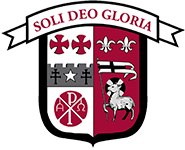 Greensburg Central Catholic Junior-Senior High School2024 Distinguished Centurion AwardsApplication FormDistinguished Centurion: Achievement AwardCongratulations!  You have been nominated for a Distinguished Centurion: Achievement Award!  To be considered an official candidate for this award, please complete the following application form by Wednesday January 31, 2024Name: _______________________________________________________________________________________________________Maiden Name: _______________________________________   Class Year: ________________________________________Address: ____________________________________________________________________________________________________City: ______________________________________________ State:______________________ Zip:_________________________Phone: _______________________________________ Email: _______________________________________________________Awardees must be present at GCC’s Distinguished Centurion Awards Ceremony to receive this award.  The 2024Awards will be is scheduled for Homecoming weekend 2024 (Likely early October).  If chosen for this award, would you be willing for GCC to produce a video about you?   	__________ Yes,               __________ No	Also, if chosen, would you be willing attend the 2024 awards assembly in person?  	__________ Yes,               __________ NoAccomplishments: Discuss your professional accomplishments.  Include organization names and positions held.  Use real-life examples, including the impact you made on your field, awards/honors/recognitions for your work, as well as any creative work (summary of publications, research, etc.). You can attach a resume for this section and/or elaborate below. (1,000 characters max.)Community: Discuss how you serve your community.  Use real-life examples, including membership to community organizations, volunteering and contributions to the community. (1,000 characters max.)Faith, Values & Humility: Discuss how you demonstrate faith, values and humility to enrich the lives of those around you. (1,000 characters max.)Impact: Explain the impact that GCC had on your life and how your time at GCC prepared you for your success in life.  (1,000 characters max.)True to the founding purpose of this award, nominees must exemplify faith, values and humility as shown by the official mascot of Greensburg Central Catholic, the Centurion.  (Refer to: Matthew: 8, 5-10, 13 and Mark: 15, 37-39).  As a result, the last step in the process is for the school to complete a reference check with a parish pastor that knows the nominee well.Pastor Name: _______________________________________________________________________________________________Parish Name and Location: ________________________________________________________________________________Pastor Phone and/or Email: _______________________________________________________________________________Awardees and runner-ups will be notified on or around August 15, 2024  If you are not chosen this year, your application will be kept on file for two additional years. ~~~~~~~~~~~~~~~~~~~~~~~~~~~~~~~~~~~~~~~~~~~~~~~~~~~~~~~~~~I certify that all of the information provided in this application is accurate to the best of my knowledge.  _________________________________________________	Nominee Name Printed_________________________________________________	Nominee Name Signed_________________________________________________	DateSubmit this nomination form by Wednesday January 31, 2024MailGreensburg Central CatholicAttn: Dennis CremoneseDirector of Advancement911 Armory DriveGreensburg, PA 15601Emaildcremonese@gcchs.org